You can scan and email your application to frank.freespirit@gmail.com or mail it to:
  FSPI     626 E. Springfield Rd    Springfield, PA 19064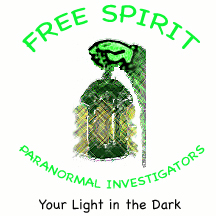 FSPI Membership ApplicationFSPI Membership ApplicationFSPI Membership ApplicationApplicant InformationApplicant InformationApplicant InformationName:Name:Name:Date of birth:Home Phone:Cell Phone:Current address:Current address:Current address:City:State:ZIP Code:Occupation:Education:Education:Certifications or Degrees:Certifications or Degrees:Certifications or Degrees:Have you ever been convicted of a crime?          Yes     NoHave you ever been convicted of a crime?          Yes     NoHave you ever been convicted of a crime?          Yes     NoAre you available for late night investigations to 3am?    Yes     NoAre you available for late night investigations to 3am?    Yes     NoTransportation?   Yes     NoHave you ever applied to any other paranormal investigation groups before?   Yes     NoIf Yes, what was the name of the group?Have you ever applied to any other paranormal investigation groups before?   Yes     NoIf Yes, what was the name of the group?Have you ever applied to any other paranormal investigation groups before?   Yes     NoIf Yes, what was the name of the group?Do you have a camera? Yes NoDo you have a digital recorder? Yes NoDo you have access to a PC/MAC where you can install a free version on Audiocity? Yes NoDo you have access to a Word Processor (ex. Microsoft Word, Open office Word, and Wordperfect? Yes No Do you have a flashlight?Yes NoDo you have internet access to answer polls and research?Yes NoEmergency ContactEmergency ContactEmergency ContactName:Name:Name:Address:Address:Phone:City:State:ZIP Code:Relationship:Relationship:Relationship:Paranormal InformationParanormal InformationParanormal InformationDo you have any paranormal or regular investigation experience?  Yes     NoIf Yes, please explain:Do you have any paranormal or regular investigation experience?  Yes     NoIf Yes, please explain:Do you have any paranormal or regular investigation experience?  Yes     NoIf Yes, please explain:Do you have any personal experiences with ghost or potential hauntings?  Yes     NoIf Yes, please explain:Do you have any personal experiences with ghost or potential hauntings?  Yes     NoIf Yes, please explain:Do you have any personal experiences with ghost or potential hauntings?  Yes     NoIf Yes, please explain:Why do you want to join a paranormal investigation group? Why do you want to join a paranormal investigation group? Why do you want to join a paranormal investigation group? Do you consider yourself psychic or sensitive?   Yes     NoIf Yes, please explain your abilities:Do you consider yourself psychic or sensitive?   Yes     NoIf Yes, please explain your abilities:Do you consider yourself psychic or sensitive?   Yes     NoIf Yes, please explain your abilities:Guidelines and acknowledgementGuidelines and acknowledgementGuidelines and acknowledgementGuidelinesGuidelinesGuidelinesInvestigation times will vary; however, most are from 9PM to 12AMYou will be required to write a report from your investigation.  A template will be sent after the investigation with notes on how to prepare a report.  You will be given an assigned time to complete your report and turn it over to the team leader.You will be required to review all materials that you recorded on the investigation.  It is your responsibility to send clips of potential evidence to the team. There is a waiver of media that you will be required to sign.  This states that all recordings, pictures, reports, etc are property of FSPI.There are bi-monthly meetings that require your attendance during the week.  There is also a yearly due of $50, which is payable in one sum, or $10 at each meeting.If you wanted to bring a guest, you will need to get this approved by the FSPI leader and please note there is a $20 fee for all guests.There are other events such as workshops, fund raisers, client meetings, reveals, classes, and lectures that will require your participation.IT IS MANDATORY TO ANSWER THE POLLS!More information and guidelines will be given based on the approval of your membership.Investigation times will vary; however, most are from 9PM to 12AMYou will be required to write a report from your investigation.  A template will be sent after the investigation with notes on how to prepare a report.  You will be given an assigned time to complete your report and turn it over to the team leader.You will be required to review all materials that you recorded on the investigation.  It is your responsibility to send clips of potential evidence to the team. There is a waiver of media that you will be required to sign.  This states that all recordings, pictures, reports, etc are property of FSPI.There are bi-monthly meetings that require your attendance during the week.  There is also a yearly due of $50, which is payable in one sum, or $10 at each meeting.If you wanted to bring a guest, you will need to get this approved by the FSPI leader and please note there is a $20 fee for all guests.There are other events such as workshops, fund raisers, client meetings, reveals, classes, and lectures that will require your participation.IT IS MANDATORY TO ANSWER THE POLLS!More information and guidelines will be given based on the approval of your membership.Investigation times will vary; however, most are from 9PM to 12AMYou will be required to write a report from your investigation.  A template will be sent after the investigation with notes on how to prepare a report.  You will be given an assigned time to complete your report and turn it over to the team leader.You will be required to review all materials that you recorded on the investigation.  It is your responsibility to send clips of potential evidence to the team. There is a waiver of media that you will be required to sign.  This states that all recordings, pictures, reports, etc are property of FSPI.There are bi-monthly meetings that require your attendance during the week.  There is also a yearly due of $50, which is payable in one sum, or $10 at each meeting.If you wanted to bring a guest, you will need to get this approved by the FSPI leader and please note there is a $20 fee for all guests.There are other events such as workshops, fund raisers, client meetings, reveals, classes, and lectures that will require your participation.IT IS MANDATORY TO ANSWER THE POLLS!More information and guidelines will be given based on the approval of your membership.ACKNOWLEDGEMENTACKNOWLEDGEMENTACKNOWLEDGEMENTI certify that the information submitted is true to the best of my knowledge.I understand that I am seeking membership with FSPI Paranormal and can be exposed in situations that sometimes cannot be explained. I understand that FSPI and its members are not responsible for any personal liability obtained during investigations and events.That I have read the guidelines above and understand and agree to those terms.I certify that the information submitted is true to the best of my knowledge.I understand that I am seeking membership with FSPI Paranormal and can be exposed in situations that sometimes cannot be explained. I understand that FSPI and its members are not responsible for any personal liability obtained during investigations and events.That I have read the guidelines above and understand and agree to those terms.I certify that the information submitted is true to the best of my knowledge.I understand that I am seeking membership with FSPI Paranormal and can be exposed in situations that sometimes cannot be explained. I understand that FSPI and its members are not responsible for any personal liability obtained during investigations and events.That I have read the guidelines above and understand and agree to those terms.Signature:Signature:Date: